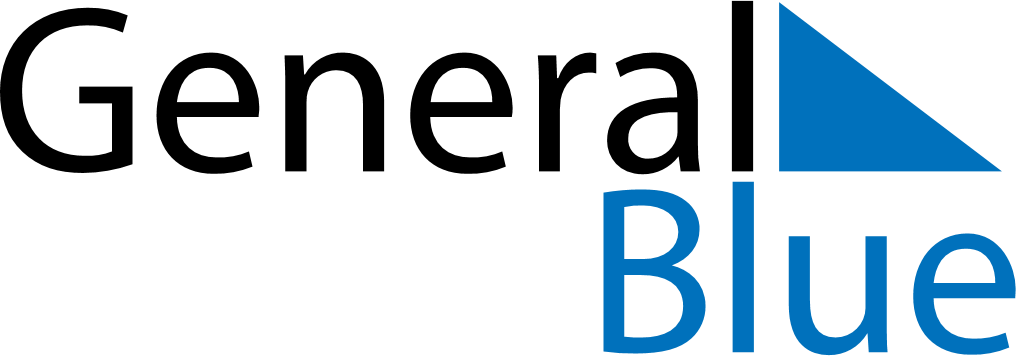 February 2024February 2024February 2024February 2024February 2024February 2024Tanjung Sepat, Selangor, MalaysiaTanjung Sepat, Selangor, MalaysiaTanjung Sepat, Selangor, MalaysiaTanjung Sepat, Selangor, MalaysiaTanjung Sepat, Selangor, MalaysiaTanjung Sepat, Selangor, MalaysiaSunday Monday Tuesday Wednesday Thursday Friday Saturday 1 2 3 Sunrise: 7:27 AM Sunset: 7:27 PM Daylight: 12 hours and 0 minutes. Sunrise: 7:27 AM Sunset: 7:27 PM Daylight: 12 hours and 0 minutes. Sunrise: 7:27 AM Sunset: 7:27 PM Daylight: 12 hours and 0 minutes. 4 5 6 7 8 9 10 Sunrise: 7:27 AM Sunset: 7:27 PM Daylight: 12 hours and 0 minutes. Sunrise: 7:27 AM Sunset: 7:28 PM Daylight: 12 hours and 0 minutes. Sunrise: 7:27 AM Sunset: 7:28 PM Daylight: 12 hours and 0 minutes. Sunrise: 7:27 AM Sunset: 7:28 PM Daylight: 12 hours and 1 minute. Sunrise: 7:27 AM Sunset: 7:28 PM Daylight: 12 hours and 1 minute. Sunrise: 7:27 AM Sunset: 7:28 PM Daylight: 12 hours and 1 minute. Sunrise: 7:27 AM Sunset: 7:28 PM Daylight: 12 hours and 1 minute. 11 12 13 14 15 16 17 Sunrise: 7:27 AM Sunset: 7:28 PM Daylight: 12 hours and 1 minute. Sunrise: 7:27 AM Sunset: 7:28 PM Daylight: 12 hours and 1 minute. Sunrise: 7:27 AM Sunset: 7:28 PM Daylight: 12 hours and 1 minute. Sunrise: 7:27 AM Sunset: 7:28 PM Daylight: 12 hours and 1 minute. Sunrise: 7:26 AM Sunset: 7:28 PM Daylight: 12 hours and 1 minute. Sunrise: 7:26 AM Sunset: 7:28 PM Daylight: 12 hours and 2 minutes. Sunrise: 7:26 AM Sunset: 7:28 PM Daylight: 12 hours and 2 minutes. 18 19 20 21 22 23 24 Sunrise: 7:26 AM Sunset: 7:28 PM Daylight: 12 hours and 2 minutes. Sunrise: 7:26 AM Sunset: 7:28 PM Daylight: 12 hours and 2 minutes. Sunrise: 7:26 AM Sunset: 7:28 PM Daylight: 12 hours and 2 minutes. Sunrise: 7:26 AM Sunset: 7:28 PM Daylight: 12 hours and 2 minutes. Sunrise: 7:25 AM Sunset: 7:28 PM Daylight: 12 hours and 2 minutes. Sunrise: 7:25 AM Sunset: 7:28 PM Daylight: 12 hours and 2 minutes. Sunrise: 7:25 AM Sunset: 7:28 PM Daylight: 12 hours and 3 minutes. 25 26 27 28 29 Sunrise: 7:25 AM Sunset: 7:28 PM Daylight: 12 hours and 3 minutes. Sunrise: 7:25 AM Sunset: 7:28 PM Daylight: 12 hours and 3 minutes. Sunrise: 7:24 AM Sunset: 7:28 PM Daylight: 12 hours and 3 minutes. Sunrise: 7:24 AM Sunset: 7:28 PM Daylight: 12 hours and 3 minutes. Sunrise: 7:24 AM Sunset: 7:28 PM Daylight: 12 hours and 3 minutes. 